                              SVFA Foster Care Application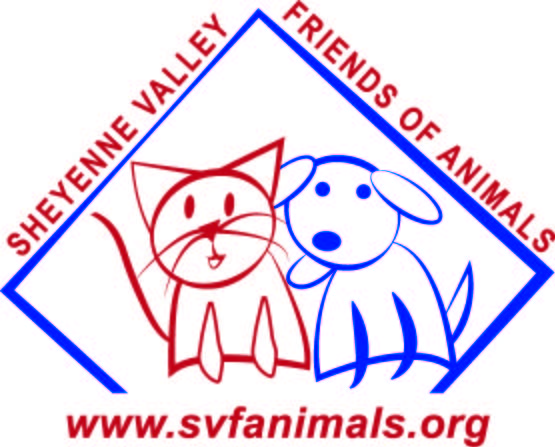 
Thank you for taking time to fill out this application.  Your information will be kept confidential and will only be used within the organization.  Name:  _______________________________________________________________________________
Full Address:  _____________________________________________________________________________________________________________________________________________________________Email:  ______________________________________________________________________________Home Phone: __________________________   Cell Phone:  ___________________________________Work Phone:  __________________________ Best Time to Call:  _______________________________Preferred method of communication:   □ Email or □ Phone  Does anyone in your household have allergies?  □ Yes or □ No  To:  □ Dogs  or □ Cats or □ BothHow many people are in your household (including self)?  Adults: ______  Children under 21: _______  and Ages if under 21: ________________  Who will primarily care for the animal?  __________________Do you □ Rent or □ Own your home?   If you rent, do you have permission from your landlord to foster?  Landlord’s Name: ___________________________  Phone Number: ______________________________Please list your current pets:  Please list others on the back.  Is your yard fenced?  □ Yes or □ NoAre you willing/able to hold animals overnight, over a weekend, or during an emergency?  □ Yes or □ NoWhat types of pets are you interested in fostering? Dogs: □ Large dogs  □ Small dogs  □ Puppies  □ A mother and puppies  □ Senior/Special needs  □ A specific breed?  _______________________Cats: □ Adult cats  □ Kittens  □ A mother and kittens  □ Senior/Special needsWhere will the foster pet be kept when you are at home?  (E.G.  loose in the house, in a kennel):  _______________________________________________________________________________________________Where will the foster pet be kept when you are not at home (E.G.  loose in the house, in a kennel):  _______________________________________________________________________________________________Foster pets will not be placed where they will be kept outdoors except in certain cases.  How many hours a day will the foster pet be left alone?  _________________________________________________Do you object to a home inspection prior to placement of animals in your care?  □ Yes or □ NoHow would you describe your experience with pets?  □ Never had a pet  □ Had pets as a child  □ Had one or more pets as an adult  □ Had experience with powerful dogs  □Had experience with pets with medical problems  □ Previous foster/rescue experience  □ Had experience with pets with no trainingWhat situations do you feel unprepared for?  □ Excessive barking  □ Destructive behaviors  □ Not housetrained  
□ Escaping  □ Shy or fearful behavior  □ High activity level  □ Administering medications  □ Kennel training □ Not good with children or other petsI agree that I will provide the best care possible to the foster pets put in my care.  All foster animals have been vetted before being placed with me unless otherwise noted.  I will contact SVFA with any concerns or questions I have regarding the health of the animal.  I understand that SVFA has taken reasonable care to screen animals for placement, but makes no guarantee relating to the animals health, behavior, or actions. I am aware of some but not all of the more common diseases associated with animals including rabies.  Rabies is included because of its severity and because SVFA does not know what diseases the animals may have been exposed to prior to becoming part of the SVFA program.  I also understand that SVFA will be monitoring the placement of the animal and has the right to remove the animal at its discretion. I understand that everything my foster pet may need, including food, dishes, toys, vet care and follow up care, and other necessities will be provided.  Anything I provide will be considered a donation to SVFA which is tax deductible.  I also agree that if I am not able to provide further care for the foster pet, there is an emergency, or I have a question regarding care, I will contact SVFA immediately.Since most SVFA animals come from unknown backgrounds, no guarantee can be made concerning their health or temperament.  I release SVFA from any responsibility regarding the health or temperament of the animals placed in my foster care.  Signed__________________________________________________  Date_________________________Pet nameDog or CatM/FAgeUp-to-date on vaccinationsSpayed or Neutered?